АДМИНИСТРАЦИЯ МУНИЦИПАЛЬНОГО ОБРАЗОВАНИЯНАЗИЕВСКОЕ ГОРОДСКОЕ ПОСЕЛЕНИЕКИРОВСКОГО МУНИЦИПАЛЬНОГО РАЙОНА ЛЕНИНГРАДСКОЙ ОБЛАСТИП О С Т А Н О В Л Е Н И Еот 16 февраля 2021 года № 24Об утверждении муниципальной программы «Совершенствование и развитие улично-дорожной сети в муниципальном образовании Назиевское городское поселение Кировского муниципального района Ленинградской области на 2021-2023 годы»В соответствии с Федеральным законом от 06.10.2003 № 131-ФЗ «Об общих принципах организации местного самоуправления в Российской Федерации» и Уставом муниципального образования Назиевское городское поселение Кировского муниципального района Ленинградской области, утвержденным решением совета депутатов МО Назиевское городское поселение №20 от 06.09.2018 года:	1. Утвердить муниципальную программу «Совершенствование и развитие улично-дорожной сети в муниципальном образовании Назиевское городское поселение Кировского муниципального района Ленинградской области на 2021-2023 годы», согласно приложению.	2. Опубликовать настоящее постановление в газете «Назиевский  Вестник» и на официальном информационном сайте  МО Назиевское городское поселение  в сети «Интернет» (http://nazia.lenobl.ru/).3. Настоящее постановление вступает в силу со дня его официального опубликования.Глава администрации	 						О. И. КибановРазослано: дело, заместитель главы администрации, отдел экономики и финансов, КФ адм. КМР ЛО, Кировская городская прокуратура, Регистр УТВЕРЖДЕНАпостановлением  администрациимуниципального образованияНазиевское городское поселениеКировского муниципального районаЛенинградской   областиот 16 февраля 2021 года № 24(приложение)ПаспортПаспортПаспортПаспортПаспортмуниципальной программы «Совершенствование и развитие улично-дорожной сети в муниципальном образовании Назиевское городское поселение Кировского муниципального района Ленинградской области на 2021-2023 годы»муниципальной программы «Совершенствование и развитие улично-дорожной сети в муниципальном образовании Назиевское городское поселение Кировского муниципального района Ленинградской области на 2021-2023 годы»муниципальной программы «Совершенствование и развитие улично-дорожной сети в муниципальном образовании Назиевское городское поселение Кировского муниципального района Ленинградской области на 2021-2023 годы»муниципальной программы «Совершенствование и развитие улично-дорожной сети в муниципальном образовании Назиевское городское поселение Кировского муниципального района Ленинградской области на 2021-2023 годы»муниципальной программы «Совершенствование и развитие улично-дорожной сети в муниципальном образовании Назиевское городское поселение Кировского муниципального района Ленинградской области на 2021-2023 годы»Наименование муниципальной программы     «Совершенствование и развитие улично-дорожной сети в муниципальном образовании Назиевское городское поселение Кировского муниципального района Ленинградской области на 2021-2023 годы»«Совершенствование и развитие улично-дорожной сети в муниципальном образовании Назиевское городское поселение Кировского муниципального района Ленинградской области на 2021-2023 годы»«Совершенствование и развитие улично-дорожной сети в муниципальном образовании Назиевское городское поселение Кировского муниципального района Ленинградской области на 2021-2023 годы»«Совершенствование и развитие улично-дорожной сети в муниципальном образовании Назиевское городское поселение Кировского муниципального района Ленинградской области на 2021-2023 годы»Цели муниципальной программы  Создание качественной дорожной сети, повышение транспортно-эксплуатационного состояния существующих автомобильных дорог, направленного на эффективное содействие развитию экономики, решение социальных проблем, повышение жизненного и культурного уровня жителей муниципального образования Назиевское городское поселение Кировского муниципального района Ленинградской области.Создание качественной дорожной сети, повышение транспортно-эксплуатационного состояния существующих автомобильных дорог, направленного на эффективное содействие развитию экономики, решение социальных проблем, повышение жизненного и культурного уровня жителей муниципального образования Назиевское городское поселение Кировского муниципального района Ленинградской области.Создание качественной дорожной сети, повышение транспортно-эксплуатационного состояния существующих автомобильных дорог, направленного на эффективное содействие развитию экономики, решение социальных проблем, повышение жизненного и культурного уровня жителей муниципального образования Назиевское городское поселение Кировского муниципального района Ленинградской области.Создание качественной дорожной сети, повышение транспортно-эксплуатационного состояния существующих автомобильных дорог, направленного на эффективное содействие развитию экономики, решение социальных проблем, повышение жизненного и культурного уровня жителей муниципального образования Назиевское городское поселение Кировского муниципального района Ленинградской области.Задачи муниципальной программыУлучшение транспортно-эксплуатационного состояния соответствующей сети дорог; улучшение условий жизни жителей населенных пунктов муниципального образования Назиевское городское поселение Кировского муниципального района Ленинградской области.Улучшение транспортно-эксплуатационного состояния соответствующей сети дорог; улучшение условий жизни жителей населенных пунктов муниципального образования Назиевское городское поселение Кировского муниципального района Ленинградской области.Улучшение транспортно-эксплуатационного состояния соответствующей сети дорог; улучшение условий жизни жителей населенных пунктов муниципального образования Назиевское городское поселение Кировского муниципального района Ленинградской области.Улучшение транспортно-эксплуатационного состояния соответствующей сети дорог; улучшение условий жизни жителей населенных пунктов муниципального образования Назиевское городское поселение Кировского муниципального района Ленинградской области.Исполнители муниципальной программыАдминистрация муниципального образования Назиевское городское поселение Кировского муниципального района Ленинградской области, МКУ "УХОиТ".Администрация муниципального образования Назиевское городское поселение Кировского муниципального района Ленинградской области, МКУ "УХОиТ".Администрация муниципального образования Назиевское городское поселение Кировского муниципального района Ленинградской области, МКУ "УХОиТ".Администрация муниципального образования Назиевское городское поселение Кировского муниципального района Ленинградской области, МКУ "УХОиТ".Сроки реализации муниципальной программы2020 - 2023 годы2020 - 2023 годы2020 - 2023 годы2020 - 2023 годыПеречень подпрограмм      1. «Развитие сети автомобильных дорог местного значения в муниципальном образовании Назиевское городское поселение» муниципальной программы «Совершенствование и развитие автомобильных дорог в муниципальном образовании Назиевское городское поселение Кировского муниципального района Ленинградской области на 2021-2023 годы»1. «Развитие сети автомобильных дорог местного значения в муниципальном образовании Назиевское городское поселение» муниципальной программы «Совершенствование и развитие автомобильных дорог в муниципальном образовании Назиевское городское поселение Кировского муниципального района Ленинградской области на 2021-2023 годы»1. «Развитие сети автомобильных дорог местного значения в муниципальном образовании Назиевское городское поселение» муниципальной программы «Совершенствование и развитие автомобильных дорог в муниципальном образовании Назиевское городское поселение Кировского муниципального района Ленинградской области на 2021-2023 годы»1. «Развитие сети автомобильных дорог местного значения в муниципальном образовании Назиевское городское поселение» муниципальной программы «Совершенствование и развитие автомобильных дорог в муниципальном образовании Назиевское городское поселение Кировского муниципального района Ленинградской области на 2021-2023 годы»Перечень подпрограмм      2. «Ремонт тротуаров в муниципальном образовании Назиевское городское поселение» муниципальной программы «Совершенствование и развитие автомобильных дорог в муниципальном образовании Назиевское городское поселение Кировского муниципального района Ленинградской области на 2021-2023 годы»2. «Ремонт тротуаров в муниципальном образовании Назиевское городское поселение» муниципальной программы «Совершенствование и развитие автомобильных дорог в муниципальном образовании Назиевское городское поселение Кировского муниципального района Ленинградской области на 2021-2023 годы»2. «Ремонт тротуаров в муниципальном образовании Назиевское городское поселение» муниципальной программы «Совершенствование и развитие автомобильных дорог в муниципальном образовании Назиевское городское поселение Кировского муниципального района Ленинградской области на 2021-2023 годы»2. «Ремонт тротуаров в муниципальном образовании Назиевское городское поселение» муниципальной программы «Совершенствование и развитие автомобильных дорог в муниципальном образовании Назиевское городское поселение Кировского муниципального района Ленинградской области на 2021-2023 годы»Источники финансирования муниципальной программы:Расходы (тыс. рублей)Расходы (тыс. рублей)Расходы (тыс. рублей)Расходы (тыс. рублей)Источники финансирования муниципальной программы:Итого2021 год2022 год2023 годИтого17 055 800,007 460 400,004 797 700,004 797 700,00Средства бюджета МО Назиевское городское поселение14 270 060,004 675 200,004 797 700,004 797 700,00Средства бюджета Ленинградской области2 785 200,002 785 200,000,000,00Планируемые результаты реализации муниципальной программыОбеспечение сохранности существующей сети дорог, ремонт   автомобильных дорог общего пользования, ремонт тротуаров муниципального образования Назиевское городское поселение Кировского муниципального района Ленинградской области, обеспечение безопасности дорожного движения, обеспечение оптимальных условий движения транспортных потоков.Обеспечение сохранности существующей сети дорог, ремонт   автомобильных дорог общего пользования, ремонт тротуаров муниципального образования Назиевское городское поселение Кировского муниципального района Ленинградской области, обеспечение безопасности дорожного движения, обеспечение оптимальных условий движения транспортных потоков.Обеспечение сохранности существующей сети дорог, ремонт   автомобильных дорог общего пользования, ремонт тротуаров муниципального образования Назиевское городское поселение Кировского муниципального района Ленинградской области, обеспечение безопасности дорожного движения, обеспечение оптимальных условий движения транспортных потоков.Обеспечение сохранности существующей сети дорог, ремонт   автомобильных дорог общего пользования, ремонт тротуаров муниципального образования Назиевское городское поселение Кировского муниципального района Ленинградской области, обеспечение безопасности дорожного движения, обеспечение оптимальных условий движения транспортных потоков.Паспорт подпрограммыПаспорт подпрограммыПаспорт подпрограммыПаспорт подпрограммыПаспорт подпрограммыПаспорт подпрограммыПаспорт подпрограммыПаспорт подпрограммы«Развитие сети автомобильных дорог местного значения в муниципальном образовании  Назиевское городское поселение» муниципальной программы «Совершенствование и развитие улично-дорожной сети в муниципальном образовании Назиевское городское поселение  Кировского муниципального района Ленинградской области на 2021-2023 годы»«Развитие сети автомобильных дорог местного значения в муниципальном образовании  Назиевское городское поселение» муниципальной программы «Совершенствование и развитие улично-дорожной сети в муниципальном образовании Назиевское городское поселение  Кировского муниципального района Ленинградской области на 2021-2023 годы»«Развитие сети автомобильных дорог местного значения в муниципальном образовании  Назиевское городское поселение» муниципальной программы «Совершенствование и развитие улично-дорожной сети в муниципальном образовании Назиевское городское поселение  Кировского муниципального района Ленинградской области на 2021-2023 годы»«Развитие сети автомобильных дорог местного значения в муниципальном образовании  Назиевское городское поселение» муниципальной программы «Совершенствование и развитие улично-дорожной сети в муниципальном образовании Назиевское городское поселение  Кировского муниципального района Ленинградской области на 2021-2023 годы»«Развитие сети автомобильных дорог местного значения в муниципальном образовании  Назиевское городское поселение» муниципальной программы «Совершенствование и развитие улично-дорожной сети в муниципальном образовании Назиевское городское поселение  Кировского муниципального района Ленинградской области на 2021-2023 годы»«Развитие сети автомобильных дорог местного значения в муниципальном образовании  Назиевское городское поселение» муниципальной программы «Совершенствование и развитие улично-дорожной сети в муниципальном образовании Назиевское городское поселение  Кировского муниципального района Ленинградской области на 2021-2023 годы»«Развитие сети автомобильных дорог местного значения в муниципальном образовании  Назиевское городское поселение» муниципальной программы «Совершенствование и развитие улично-дорожной сети в муниципальном образовании Назиевское городское поселение  Кировского муниципального района Ленинградской области на 2021-2023 годы»«Развитие сети автомобильных дорог местного значения в муниципальном образовании  Назиевское городское поселение» муниципальной программы «Совершенствование и развитие улично-дорожной сети в муниципальном образовании Назиевское городское поселение  Кировского муниципального района Ленинградской области на 2021-2023 годы»Наименование подпрограммы         «Развитие сети автомобильных дорог местного значения в муниципальном образовании Назиевское городское поселение» муниципальной программы «Совершенствование и развитие улично-дорожной сети в муниципальном образовании Назиевское городское поселение Кировского муниципального района Ленинградской области на 2021-2023 годы»«Развитие сети автомобильных дорог местного значения в муниципальном образовании Назиевское городское поселение» муниципальной программы «Совершенствование и развитие улично-дорожной сети в муниципальном образовании Назиевское городское поселение Кировского муниципального района Ленинградской области на 2021-2023 годы»«Развитие сети автомобильных дорог местного значения в муниципальном образовании Назиевское городское поселение» муниципальной программы «Совершенствование и развитие улично-дорожной сети в муниципальном образовании Назиевское городское поселение Кировского муниципального района Ленинградской области на 2021-2023 годы»«Развитие сети автомобильных дорог местного значения в муниципальном образовании Назиевское городское поселение» муниципальной программы «Совершенствование и развитие улично-дорожной сети в муниципальном образовании Назиевское городское поселение Кировского муниципального района Ленинградской области на 2021-2023 годы»«Развитие сети автомобильных дорог местного значения в муниципальном образовании Назиевское городское поселение» муниципальной программы «Совершенствование и развитие улично-дорожной сети в муниципальном образовании Назиевское городское поселение Кировского муниципального района Ленинградской области на 2021-2023 годы»«Развитие сети автомобильных дорог местного значения в муниципальном образовании Назиевское городское поселение» муниципальной программы «Совершенствование и развитие улично-дорожной сети в муниципальном образовании Назиевское городское поселение Кировского муниципального района Ленинградской области на 2021-2023 годы»«Развитие сети автомобильных дорог местного значения в муниципальном образовании Назиевское городское поселение» муниципальной программы «Совершенствование и развитие улично-дорожной сети в муниципальном образовании Назиевское городское поселение Кировского муниципального района Ленинградской области на 2021-2023 годы»Цель подпрограммы                 Создание качественной дорожной сети муниципального образования Назиевское городское поселение Кировского муниципального района Ленинградской области Создание качественной дорожной сети муниципального образования Назиевское городское поселение Кировского муниципального района Ленинградской области Создание качественной дорожной сети муниципального образования Назиевское городское поселение Кировского муниципального района Ленинградской области Создание качественной дорожной сети муниципального образования Назиевское городское поселение Кировского муниципального района Ленинградской области Создание качественной дорожной сети муниципального образования Назиевское городское поселение Кировского муниципального района Ленинградской области Создание качественной дорожной сети муниципального образования Назиевское городское поселение Кировского муниципального района Ленинградской области Создание качественной дорожной сети муниципального образования Назиевское городское поселение Кировского муниципального района Ленинградской области Исполнители подпрограммы Администрация муниципального образования Назиевское городское поселение Кировского муниципального района Ленинградской области, МКУ "УХОиТ".Администрация муниципального образования Назиевское городское поселение Кировского муниципального района Ленинградской области, МКУ "УХОиТ".Администрация муниципального образования Назиевское городское поселение Кировского муниципального района Ленинградской области, МКУ "УХОиТ".Администрация муниципального образования Назиевское городское поселение Кировского муниципального района Ленинградской области, МКУ "УХОиТ".Администрация муниципального образования Назиевское городское поселение Кировского муниципального района Ленинградской области, МКУ "УХОиТ".Администрация муниципального образования Назиевское городское поселение Кировского муниципального района Ленинградской области, МКУ "УХОиТ".Администрация муниципального образования Назиевское городское поселение Кировского муниципального района Ленинградской области, МКУ "УХОиТ".Разработчик подпрограммы          Администрация муниципального образования Назиевское городское поселение Кировского муниципального района Ленинградской областиАдминистрация муниципального образования Назиевское городское поселение Кировского муниципального района Ленинградской областиАдминистрация муниципального образования Назиевское городское поселение Кировского муниципального района Ленинградской областиАдминистрация муниципального образования Назиевское городское поселение Кировского муниципального района Ленинградской областиАдминистрация муниципального образования Назиевское городское поселение Кировского муниципального района Ленинградской областиАдминистрация муниципального образования Назиевское городское поселение Кировского муниципального района Ленинградской областиАдминистрация муниципального образования Назиевское городское поселение Кировского муниципального района Ленинградской областиЗадачи подпрограммы Улучшение транспортно-эксплуатационного состояния дорожной сети муниципального образования Назиевское городское поселение Кировского муниципального района Ленинградской областиУлучшение транспортно-эксплуатационного состояния дорожной сети муниципального образования Назиевское городское поселение Кировского муниципального района Ленинградской областиУлучшение транспортно-эксплуатационного состояния дорожной сети муниципального образования Назиевское городское поселение Кировского муниципального района Ленинградской областиУлучшение транспортно-эксплуатационного состояния дорожной сети муниципального образования Назиевское городское поселение Кировского муниципального района Ленинградской областиУлучшение транспортно-эксплуатационного состояния дорожной сети муниципального образования Назиевское городское поселение Кировского муниципального района Ленинградской областиУлучшение транспортно-эксплуатационного состояния дорожной сети муниципального образования Назиевское городское поселение Кировского муниципального района Ленинградской областиУлучшение транспортно-эксплуатационного состояния дорожной сети муниципального образования Назиевское городское поселение Кировского муниципального района Ленинградской областиСроки реализации подпрограммы     2021 – 2023 годы2021 – 2023 годы2021 – 2023 годы2021 – 2023 годы2021 – 2023 годы2021 – 2023 годы2021 – 2023 годыИсточники финансирования подпрограммы       Наименование подпрограммыГлавный распорядитель бюджетных средств      Источник финансирования      Расходы (рублей)Расходы (рублей)Расходы (рублей)Расходы (рублей)Бюджет Ленинградской области, Бюджет МО Назиевское городское поселение«Развитие сети автомобильных дорог местного значения в муниципальном образовании Назиевское городское поселение» Администрация МО Назиевское городское поселение2021 год2022 год2023годИтогоБюджет Ленинградской области, Бюджет МО Назиевское городское поселение«Развитие сети автомобильных дорог местного значения в муниципальном образовании Назиевское городское поселение» Администрация МО Назиевское городское поселениеИтого6 360 400,004 797 700,004 797 700,0015 955 800,00Бюджет Ленинградской области, Бюджет МО Назиевское городское поселение«Развитие сети автомобильных дорог местного значения в муниципальном образовании Назиевское городское поселение» Администрация МО Назиевское городское поселениеСредства бюджета МО Назиевское городское поселение3 375 200,004 597 700,004 597 700,0013 170 600,00Бюджет Ленинградской области, Бюджет МО Назиевское городское поселение«Развитие сети автомобильных дорог местного значения в муниципальном образовании Назиевское городское поселение» Администрация МО Назиевское городское поселениеСредства бюджета Ленинградской области2 785 200,000,000,002 785 200,00Планируемые результаты реализации подпрограммы:Планируемые результаты реализации подпрограммы:Ремонт автомобильных дорог общего пользования муниципального образования Назиевское городское поселение Кировского муниципального района Ленинградской областиРемонт автомобильных дорог общего пользования муниципального образования Назиевское городское поселение Кировского муниципального района Ленинградской областиРемонт автомобильных дорог общего пользования муниципального образования Назиевское городское поселение Кировского муниципального района Ленинградской областиРемонт автомобильных дорог общего пользования муниципального образования Назиевское городское поселение Кировского муниципального района Ленинградской областиРемонт автомобильных дорог общего пользования муниципального образования Назиевское городское поселение Кировского муниципального района Ленинградской областиРемонт автомобильных дорог общего пользования муниципального образования Назиевское городское поселение Кировского муниципального района Ленинградской областиМероприятия подпрограммы «Развитие сети автомобильных дорог местного значения в муниципальном образовании Назиевское городское поселение»Мероприятия подпрограммы «Развитие сети автомобильных дорог местного значения в муниципальном образовании Назиевское городское поселение»Мероприятия подпрограммы «Развитие сети автомобильных дорог местного значения в муниципальном образовании Назиевское городское поселение»Мероприятия подпрограммы «Развитие сети автомобильных дорог местного значения в муниципальном образовании Назиевское городское поселение»Мероприятия подпрограммы «Развитие сети автомобильных дорог местного значения в муниципальном образовании Назиевское городское поселение»Мероприятия подпрограммы «Развитие сети автомобильных дорог местного значения в муниципальном образовании Назиевское городское поселение»Мероприятия подпрограммы «Развитие сети автомобильных дорог местного значения в муниципальном образовании Назиевское городское поселение»Мероприятия подпрограммы «Развитие сети автомобильных дорог местного значения в муниципальном образовании Назиевское городское поселение»№  п/пМероприятия по реализации подпрограммыНаименование объектаОбъем финансирования мероприятий, всего (рублей)2021 год2022 год2023 годПланируемые результаты выполнения мероприятий программы1Проведение ремонтных работ автомобильных дорог общего пользования муниципального образования Назиевское городское поселение Кировского муниципального района Ленинградской областиИтого15 355 800,006 160 400,004 597 700,004 597 700,00Проведение ремонта 1,7 км.а/дорог1Проведение ремонтных работ автомобильных дорог общего пользования муниципального образования Назиевское городское поселение Кировского муниципального района Ленинградской областиБюджет МО Назиевское городское поселение12 570 600,003 375 200,004 597 700,004 597 700,00Проведение ремонта 1,7 км.а/дорог1Проведение ремонтных работ автомобильных дорог общего пользования муниципального образования Назиевское городское поселение Кировского муниципального района Ленинградской областиРемонт участка дороги в п. Назия по ул. Торфяников от Комсомольского пр. до ул. Матросова143 417,67143 417,67Проведение ремонта 1,7 км.а/дорог1Проведение ремонтных работ автомобильных дорог общего пользования муниципального образования Назиевское городское поселение Кировского муниципального района Ленинградской областиРемонт дороги в п. Назия по ул. Заречье273 837,53273 837,53Проведение ремонта 1,7 км.а/дорог1Проведение ремонтных работ автомобильных дорог общего пользования муниципального образования Назиевское городское поселение Кировского муниципального района Ленинградской областиПриобретение сыпучих материалов для ремонта дорог2 657 944,802 657 944,801 020 000,00 1 020 000,00 Проведение ремонта 1,7 км.а/дорог1Проведение ремонтных работ автомобильных дорог общего пользования муниципального образования Назиевское городское поселение Кировского муниципального района Ленинградской областиПриобретение товаров для ремонта дорог (краска, знаки, лежачие полицейские)300 000,00300 000,00Проведение ремонта 1,7 км.а/дорог1Проведение ремонтных работ автомобильных дорог общего пользования муниципального образования Назиевское городское поселение Кировского муниципального района Ленинградской областиРемонт УДС на территории Назиевского ГП4 828 597,003 577 700,001 173 397,00Проведение ремонта 1,7 км.а/дорог1Проведение ремонтных работ автомобильных дорог общего пользования муниципального образования Назиевское городское поселение Кировского муниципального района Ленинградской областиКапитальный ремонт автомобильной дороги  по Комсомольскому пр. (участок от ул. Торфяников к водозаборной скважине)1 426 066,001 426 066,00Проведение ремонта 1,7 км.а/дорог1Проведение ремонтных работ автомобильных дорог общего пользования муниципального образования Назиевское городское поселение Кировского муниципального района Ленинградской областиРемонт участка автомобильной дороги в п. Назия по ул. Луговая от Волховского ш. до Школьного пр.252 490,00252 490,00Проведение ремонта 1,7 км.а/дорог1Проведение ремонтных работ автомобильных дорог общего пользования муниципального образования Назиевское городское поселение Кировского муниципального района Ленинградской областиРемонт участка автомобильной дороги в п. Назия по ул. Калинина от ул. Торфяников до кладбища725 747,00725 747,00Проведение ремонта 1,7 км.а/дорог1Проведение ремонтных работ автомобильных дорог общего пользования муниципального образования Назиевское городское поселение Кировского муниципального района Ленинградской областиБюджет  Ленинградской области2 785 200,002 785 200,000,000,00Проведение ремонта 1,7 км.а/дорог1Проведение ремонтных работ автомобильных дорог общего пользования муниципального образования Назиевское городское поселение Кировского муниципального района Ленинградской областиРемонт участка дороги в п. Назия по ул. Торфяников от Комсомольского пр. до ул. Матросова957 320,33957 320,33Проведение ремонта 1,7 км.а/дорог1Проведение ремонтных работ автомобильных дорог общего пользования муниципального образования Назиевское городское поселение Кировского муниципального района Ленинградской областиРемонт дороги в п. Назия по ул. Заречье1 827 879,671 827 879,67Проведение ремонта 1,7 км.а/дорог1Проведение ремонтных работ автомобильных дорог общего пользования муниципального образования Назиевское городское поселение Кировского муниципального района Ленинградской областиКапитальный ремонт автомобильной дороги  по Комсомольскому пр. (участок от ул. Торфяников к водозаборной скважине)0,00Проведение ремонта 1,7 км.а/дорог1Проведение ремонтных работ автомобильных дорог общего пользования муниципального образования Назиевское городское поселение Кировского муниципального района Ленинградской областиРемонт участка автомобильной дороги в п. Назия по ул. Луговая от Волховского ш. до Школьного пр.0,00Проведение ремонта 1,7 км.а/дорог1Проведение ремонтных работ автомобильных дорог общего пользования муниципального образования Назиевское городское поселение Кировского муниципального района Ленинградской областиРемонт участка автомобильной дороги в п. Назия по ул. Калинина от ул. Торфяников до кладбища0,00Проведение ремонта 1,7 км.а/дорог2Подготовка и экспертиза проектно-сметной документации, строительный надзор и контрольИтого600 000,00200 000,00200 000,00200 000,00Оформление ПСД, осуществление надзорной деятельности на 1,7 км а/дорогВСЕГОВСЕГОВСЕГО13 955 800,006 360 400,004 797 700,004 797 700,00Паспорт подпрограммыПаспорт подпрограммыПаспорт подпрограммыПаспорт подпрограммыПаспорт подпрограммыПаспорт подпрограммыПаспорт подпрограммыПаспорт подпрограммы«Ремонт тротуаров в муниципальном образовании Назиевское городское поселение» муниципальной программы «Совершенствование и развитие улично-дорожной сети в муниципальном образовании Назиевское городское поселение Кировского муниципального района Ленинградской области на 2021-2023 годы»«Ремонт тротуаров в муниципальном образовании Назиевское городское поселение» муниципальной программы «Совершенствование и развитие улично-дорожной сети в муниципальном образовании Назиевское городское поселение Кировского муниципального района Ленинградской области на 2021-2023 годы»«Ремонт тротуаров в муниципальном образовании Назиевское городское поселение» муниципальной программы «Совершенствование и развитие улично-дорожной сети в муниципальном образовании Назиевское городское поселение Кировского муниципального района Ленинградской области на 2021-2023 годы»«Ремонт тротуаров в муниципальном образовании Назиевское городское поселение» муниципальной программы «Совершенствование и развитие улично-дорожной сети в муниципальном образовании Назиевское городское поселение Кировского муниципального района Ленинградской области на 2021-2023 годы»«Ремонт тротуаров в муниципальном образовании Назиевское городское поселение» муниципальной программы «Совершенствование и развитие улично-дорожной сети в муниципальном образовании Назиевское городское поселение Кировского муниципального района Ленинградской области на 2021-2023 годы»«Ремонт тротуаров в муниципальном образовании Назиевское городское поселение» муниципальной программы «Совершенствование и развитие улично-дорожной сети в муниципальном образовании Назиевское городское поселение Кировского муниципального района Ленинградской области на 2021-2023 годы»«Ремонт тротуаров в муниципальном образовании Назиевское городское поселение» муниципальной программы «Совершенствование и развитие улично-дорожной сети в муниципальном образовании Назиевское городское поселение Кировского муниципального района Ленинградской области на 2021-2023 годы»«Ремонт тротуаров в муниципальном образовании Назиевское городское поселение» муниципальной программы «Совершенствование и развитие улично-дорожной сети в муниципальном образовании Назиевское городское поселение Кировского муниципального района Ленинградской области на 2021-2023 годы»Наименование подпрограммы         «Ремонт тротуаров в муниципальном образовании Назиевское городское поселение» муниципальной программы «Совершенствование и развитие улично-дорожной сети в муниципальном образовании Назиевское городское поселение Кировского муниципального района Ленинградской области на 2021-2023 годы»«Ремонт тротуаров в муниципальном образовании Назиевское городское поселение» муниципальной программы «Совершенствование и развитие улично-дорожной сети в муниципальном образовании Назиевское городское поселение Кировского муниципального района Ленинградской области на 2021-2023 годы»«Ремонт тротуаров в муниципальном образовании Назиевское городское поселение» муниципальной программы «Совершенствование и развитие улично-дорожной сети в муниципальном образовании Назиевское городское поселение Кировского муниципального района Ленинградской области на 2021-2023 годы»«Ремонт тротуаров в муниципальном образовании Назиевское городское поселение» муниципальной программы «Совершенствование и развитие улично-дорожной сети в муниципальном образовании Назиевское городское поселение Кировского муниципального района Ленинградской области на 2021-2023 годы»«Ремонт тротуаров в муниципальном образовании Назиевское городское поселение» муниципальной программы «Совершенствование и развитие улично-дорожной сети в муниципальном образовании Назиевское городское поселение Кировского муниципального района Ленинградской области на 2021-2023 годы»«Ремонт тротуаров в муниципальном образовании Назиевское городское поселение» муниципальной программы «Совершенствование и развитие улично-дорожной сети в муниципальном образовании Назиевское городское поселение Кировского муниципального района Ленинградской области на 2021-2023 годы»«Ремонт тротуаров в муниципальном образовании Назиевское городское поселение» муниципальной программы «Совершенствование и развитие улично-дорожной сети в муниципальном образовании Назиевское городское поселение Кировского муниципального района Ленинградской области на 2021-2023 годы»Цель подпрограммы                 Создание качественной тротуарной сети муниципального образования Назиевское городское поселение Кировского муниципального района Ленинградской области Создание качественной тротуарной сети муниципального образования Назиевское городское поселение Кировского муниципального района Ленинградской области Создание качественной тротуарной сети муниципального образования Назиевское городское поселение Кировского муниципального района Ленинградской области Создание качественной тротуарной сети муниципального образования Назиевское городское поселение Кировского муниципального района Ленинградской области Создание качественной тротуарной сети муниципального образования Назиевское городское поселение Кировского муниципального района Ленинградской области Создание качественной тротуарной сети муниципального образования Назиевское городское поселение Кировского муниципального района Ленинградской области Создание качественной тротуарной сети муниципального образования Назиевское городское поселение Кировского муниципального района Ленинградской области Исполнители подпрограммы Администрация муниципального образования Назиевское городское поселение Кировского муниципального района Ленинградской области, МКУ "УХОиТ".Администрация муниципального образования Назиевское городское поселение Кировского муниципального района Ленинградской области, МКУ "УХОиТ".Администрация муниципального образования Назиевское городское поселение Кировского муниципального района Ленинградской области, МКУ "УХОиТ".Администрация муниципального образования Назиевское городское поселение Кировского муниципального района Ленинградской области, МКУ "УХОиТ".Администрация муниципального образования Назиевское городское поселение Кировского муниципального района Ленинградской области, МКУ "УХОиТ".Администрация муниципального образования Назиевское городское поселение Кировского муниципального района Ленинградской области, МКУ "УХОиТ".Администрация муниципального образования Назиевское городское поселение Кировского муниципального района Ленинградской области, МКУ "УХОиТ".Разработчик подпрограммы          Администрация муниципального образования Назиевское городское поселение Кировского муниципального района Ленинградской областиАдминистрация муниципального образования Назиевское городское поселение Кировского муниципального района Ленинградской областиАдминистрация муниципального образования Назиевское городское поселение Кировского муниципального района Ленинградской областиАдминистрация муниципального образования Назиевское городское поселение Кировского муниципального района Ленинградской областиАдминистрация муниципального образования Назиевское городское поселение Кировского муниципального района Ленинградской областиАдминистрация муниципального образования Назиевское городское поселение Кировского муниципального района Ленинградской областиАдминистрация муниципального образования Назиевское городское поселение Кировского муниципального района Ленинградской областиЗадачи подпрограммы Улучшение пешей доступности объектов инфраструктуры муниципального образования Назиевское городское поселение Кировского муниципального района Ленинградской областиУлучшение пешей доступности объектов инфраструктуры муниципального образования Назиевское городское поселение Кировского муниципального района Ленинградской областиУлучшение пешей доступности объектов инфраструктуры муниципального образования Назиевское городское поселение Кировского муниципального района Ленинградской областиУлучшение пешей доступности объектов инфраструктуры муниципального образования Назиевское городское поселение Кировского муниципального района Ленинградской областиУлучшение пешей доступности объектов инфраструктуры муниципального образования Назиевское городское поселение Кировского муниципального района Ленинградской областиУлучшение пешей доступности объектов инфраструктуры муниципального образования Назиевское городское поселение Кировского муниципального района Ленинградской областиУлучшение пешей доступности объектов инфраструктуры муниципального образования Назиевское городское поселение Кировского муниципального района Ленинградской областиСроки реализации подпрограммы     2021 – 2023 годы2021 – 2023 годы2021 – 2023 годы2021 – 2023 годы2021 – 2023 годы2021 – 2023 годы2021 – 2023 годыИсточники финансирования подпрограммы       Наименование подпрограммыГлавный распорядитель бюджетных средств      Источник финансирования      Расходы (рублей)Расходы (рублей)Расходы (рублей)Расходы (рублей)Бюджет Ленинградской области, Бюджет МО Назиевское городское поселение«Ремонт тротуаров в муниципальном образовании Назиевское городское поселение» Администрация МО Назиевское городское поселение2021 год2022год2023 годИтогоБюджет Ленинградской области, Бюджет МО Назиевское городское поселение«Ремонт тротуаров в муниципальном образовании Назиевское городское поселение» Администрация МО Назиевское городское поселениеИтого1 100 000,00001 100 000,00Бюджет Ленинградской области, Бюджет МО Назиевское городское поселение«Ремонт тротуаров в муниципальном образовании Назиевское городское поселение» Администрация МО Назиевское городское поселениеСредства бюджета МО Назиевское городское поселение1 100 000,00001 100 000,00Бюджет Ленинградской области, Бюджет МО Назиевское городское поселение«Ремонт тротуаров в муниципальном образовании Назиевское городское поселение» Администрация МО Назиевское городское поселениеСредства бюджета Ленинградской области0000Планируемые результаты реализации подпрограммы:Планируемые результаты реализации подпрограммы:Ремонт тротуаров муниципального образования Назиевское городское поселение Кировского муниципального района Ленинградской областиРемонт тротуаров муниципального образования Назиевское городское поселение Кировского муниципального района Ленинградской областиРемонт тротуаров муниципального образования Назиевское городское поселение Кировского муниципального района Ленинградской областиРемонт тротуаров муниципального образования Назиевское городское поселение Кировского муниципального района Ленинградской областиРемонт тротуаров муниципального образования Назиевское городское поселение Кировского муниципального района Ленинградской областиРемонт тротуаров муниципального образования Назиевское городское поселение Кировского муниципального района Ленинградской областиМероприятия подпрограммы «Ремонт тротуаров в муниципальном образовании Назиевское городское поселение» Мероприятия подпрограммы «Ремонт тротуаров в муниципальном образовании Назиевское городское поселение» Мероприятия подпрограммы «Ремонт тротуаров в муниципальном образовании Назиевское городское поселение» Мероприятия подпрограммы «Ремонт тротуаров в муниципальном образовании Назиевское городское поселение» Мероприятия подпрограммы «Ремонт тротуаров в муниципальном образовании Назиевское городское поселение» Мероприятия подпрограммы «Ремонт тротуаров в муниципальном образовании Назиевское городское поселение» Мероприятия подпрограммы «Ремонт тротуаров в муниципальном образовании Назиевское городское поселение» Мероприятия подпрограммы «Ремонт тротуаров в муниципальном образовании Назиевское городское поселение» №  п/пМероприятия по реализации подпрограммыНаименование объектаОбъем финансирования мероприятий, всего (рублей)2021 год2022 год2023 годПланируемые результаты выполнения мероприятий программы1Проведение ремонтных работ тротуаров муниципального образования Назиевское городское поселение Кировского муниципального района Ленинградской областиИтого1 100 000,001 100 000,0000Проведение ремонта 0,2 км тротуаров1Проведение ремонтных работ тротуаров муниципального образования Назиевское городское поселение Кировского муниципального района Ленинградской областиБюджет МО Назиевское городское поселение1 100 000,001 100 000,0000Проведение ремонта 0,2 км тротуаров1Проведение ремонтных работ тротуаров муниципального образования Назиевское городское поселение Кировского муниципального района Ленинградской областиРемонт тротуара по ул. Артёменко от ул. Октябрьская до ул. Есенина1 100 000,001 100 000,00Проведение ремонта 0,2 км тротуаров1Проведение ремонтных работ тротуаров муниципального образования Назиевское городское поселение Кировского муниципального района Ленинградской областиБюджет  Ленинградской области0000Проведение ремонта 0,2 км тротуаров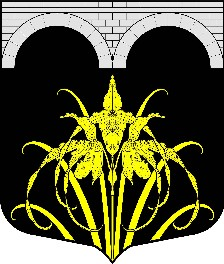 